Supplemental material Table SM1: The specifications of studied plant species  Scientific nameCommon nameDescriptionImage1. Ocimum basilicum L.BasilEvergreen, 0.3-0.5 meter tall, almost hairless, leafs are ovate and often puckered.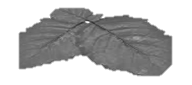 2. Lantana camara L.LantanaEvergreen, erect, vigorous shrub, leafs are ovate or ovate oblong, 2-10 cm long and 2-6 cm wide, rough, finely hairy.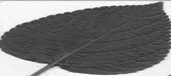 3. Azadirachta indica A.Juss.NeemEvergreen, shiny dark, green compound leafs up to 30 cm long.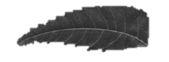 4. Malva parviflora L.Cheese-weedEvergreen, erect, growing to 50 cm in height, broadleaf, have 5 to 7 lobes, up to  8 to 10 cm in diameter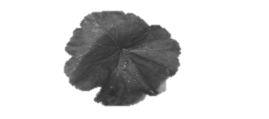 5. Ficus elastica L.Rubber treeEvergreen, tall up 30–40 meter tall to broadleaf, shrub.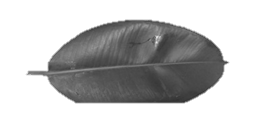 6. Ficus retusa L.Indian laurelEvergreen, dried leafs, soft, brittle, rough, curved surface with splintering, laminated fracture. 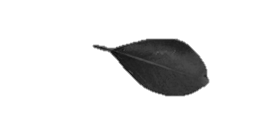 7. Hibiscus rosa sinensis L.HibiscusEvergreen, leaves, Root is very fibrously.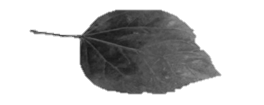 8. Nicotiana glauca Graham.Tree tobaccoEvergreen, leafs stalked, elliptical greyish-green, glabrous soft-wooded shrub, tree up to 6 m tall, stems branched.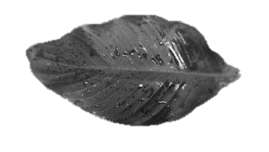 9. Rosa damascena Mill.Kazanlak oilEvergreen leafs pinnate, with five to seven leaflets, growing to 2.2 meters in tall, the stems densely.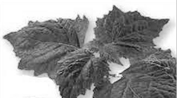 10. Thymelea hirsuteMitnanEvergreen, leafs small overlapped  scales, cottony upper side, growing to about 2 meters  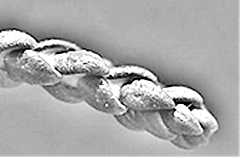 